Da Rivista Ordine PP. Somaschi, fasc. 128, pag. 89.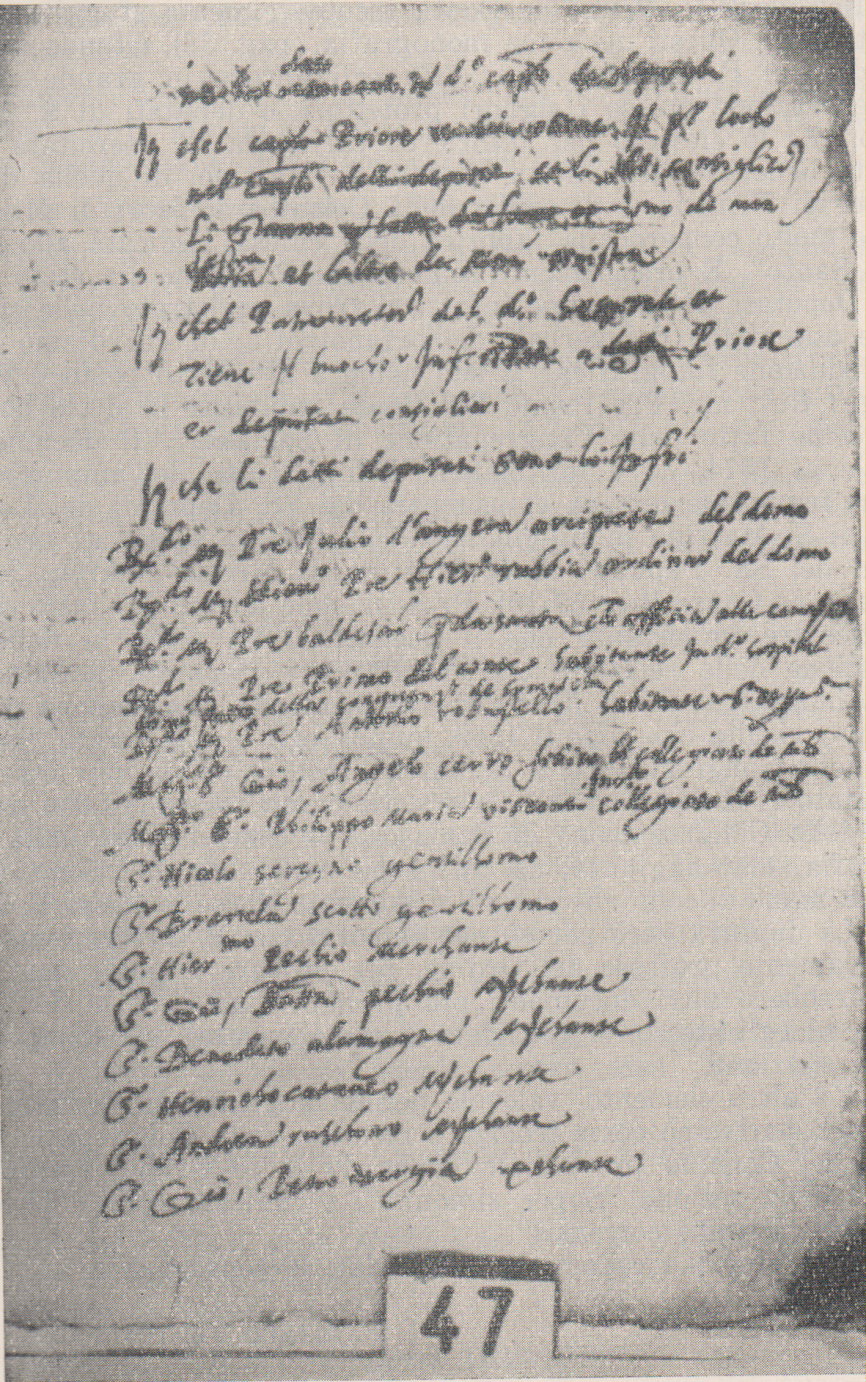 P. Primo De Conti, elenco dei deputati di San Martino di Milano; 1574, ( ASMilano, Cause Pie 57-10 I